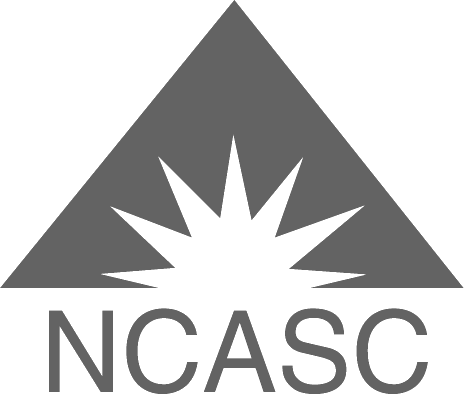 National Communication AssociationStudent Club at [University Name]Membership Certificate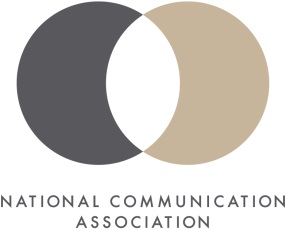 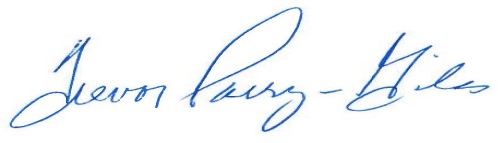 